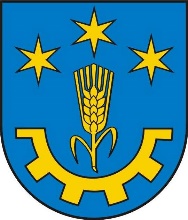 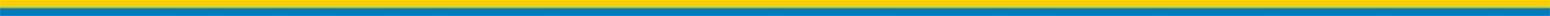 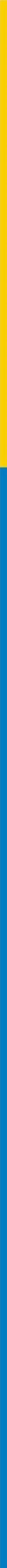 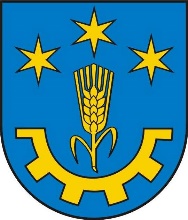 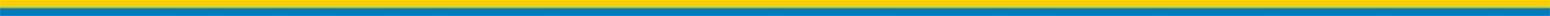 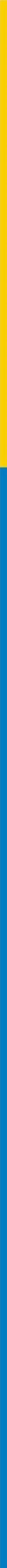     Znak: PL-I.6730.52.2023                                                   Gorzyce, dnia 15 grudnia 2023 r.OBWIESZCZENIENa podstawie art. 10 §1 oraz z art. 49 ustawy z dnia 14 czerwca 1960 r. Kodeks Postępowania Administracyjnego  (tekst jedn. Dz.U. z 2023 r. poz. 775 z późn. zm.), art. 53 ust. 1c w zw. z  art. 54 ust. 4 ustawy z dnia  z dnia 27 marca 2003 r. o planowaniu 
i zagospodarowaniu przestrzennym (t.j. Dz. U. z 2023 r. poz. 977 z późn. zm.), z a w i a d a m i a mże projekt decyzji o ustaleniu warunków zabudowy nr sprawy PL-I.6730.52.2023 wysłano do uzgodnień z:1)	Państwowym Powiatowym Inspektorem Sanitarnym – w odniesieniu do wymagań higienicznych i zdrowotnych (art. 53 ust. 4 pkt 2a)2) Marszałkiem Województwa Podkarpackiego – Geologa Wojewódzkiego – w odniesieniu do udokumentowanych złóż kopalin i wód podziemnych (art. 53 ust. 4 pkt 5);3) Zarządem Zlewni – Państwowym Gospodarstwem Wodnym Wody Polskie – w zakresie melioracji wodnych (art. 53 ust. 4 pkt 6);dla inwestycji pod nazwą:„Instalacja fotowoltaiczna „Sokolniki 1” o mocy do 9MW z możliwością budowy do dziewięciu odrębnych instalacji fotowoltaicznych o sumarycznej mocy  do 9 MW ze stacjami transformatorowymi, magazynami energii (opcjonalnie) inwerterami/ falownikami, konstrukcjami wsporczymi wraz z modułami, okablowaniami nn, sn i niezbędną infrastrukturą towarzyszącą umieszczoną częściowo w działkach drogowych” na terenie inwestycji stanowiącym działki nr ewid. 704, 730, 762, 759/2, 703/4, 703/6, 834/1, 763, 835/2, 834/2, 833/2, 832/2 (część) 828/2 (część), 693, (część) 767, 753 (część), 790/1 (część) obręb Sokolniki, jednostka ewidencyjna Gorzyce, powiat tarnobrzeski.na wniosek:SGEnergia Sp. z o.o. ul. Stanisława Duboisa 114/116, 93-465 Łódź reprezentowaną przez Panią Anetę Gocek Na podstawie art. 53 ust. 1c ustawy o planowaniu i zagospodarowaniu przestrzennym „W przypadku nieruchomości o nieuregulowanym stanie prawnym lub nieuzyskania danych pozwalających na ustalenie adresu właściciela lub użytkownika wieczystego nieruchomości w sposób określony w ust. 1b, zawiadomienia dokonuje się w sposób, o którym mowa w art. 49 Kodeksu postępowania administracyjnego. Przepisu art. 34 § 1 Kodeksu postępowania administracyjnego nie stosuje się” Obwieszczenie niniejsze kierowane jest do właścicieli nieruchomości sąsiadujących z planowaną inwestycją, będących nieruchomościami o nieuregulowanym stanie prawnym lub nieruchomościami dla których nie uzyskano danych pozwalających na ustalenie adresu właściciela lub użytkownika wieczystego nieruchomości	Zgodnie z art. 49 § 2 k.p.a., zawiadomienie uważa się za dokonane po upływie 14 dni od dnia, w którym nastąpiło publiczne obwieszczenie, inne publiczne ogłoszenie lub udostępnienie pisma w Biuletynie Informacji Publicznej. z up. Wójta Gminy
mgr Lucyna Matyka
Zastępca WójtaSporządził: podinspektor Bartłomiej Paciorek tel. 15 8362 075 w.12